§1001.  DefinitionsAs used in this chapter, unless the context otherwise indicates, the following terms have the following meanings.  [PL 1985, c. 161, §6 (NEW).]1.  Commission.  "Commission" means the Commission on Governmental Ethics and Election Practices established under Title 1, section 1002.[PL 1985, c. 161, §6 (NEW).]1-A.  Caucus political action committee.  "Caucus political action committee" means a political action committee designated under section 1053‑C to promote the election of nominees of a political party to the Senate or the House of Representatives.[PL 2019, c. 635, §2 (NEW).]2.  Election.  "Election" means any primary, general or special election for state or county office or municipal office in a municipality subject to Title 30‑A, section 2502, subsection 1 and any referendum, including a municipal referendum in a municipality subject to Title 30‑A, section 2502, subsection 2.[PL 2019, c. 323, §2 (AMD).]3.  Person.  "Person" means an individual, committee, firm, partnership, corporation, association or organization.[PL 2007, c. 443, Pt. A, §1 (AMD).]SECTION HISTORYPL 1985, c. 161, §6 (NEW). PL 1995, c. 483, §1 (AMD). PL 2007, c. 443, Pt. A, §1 (AMD). PL 2017, c. 475, Pt. A, §27 (AMD). PL 2019, c. 323, §2 (AMD). PL 2019, c. 635, §2 (AMD). The State of Maine claims a copyright in its codified statutes. If you intend to republish this material, we require that you include the following disclaimer in your publication:All copyrights and other rights to statutory text are reserved by the State of Maine. The text included in this publication reflects changes made through the First Regular Session and the First Special Session of the131st Maine Legislature and is current through November 1, 2023
                    . The text is subject to change without notice. It is a version that has not been officially certified by the Secretary of State. Refer to the Maine Revised Statutes Annotated and supplements for certified text.
                The Office of the Revisor of Statutes also requests that you send us one copy of any statutory publication you may produce. Our goal is not to restrict publishing activity, but to keep track of who is publishing what, to identify any needless duplication and to preserve the State's copyright rights.PLEASE NOTE: The Revisor's Office cannot perform research for or provide legal advice or interpretation of Maine law to the public. If you need legal assistance, please contact a qualified attorney.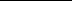 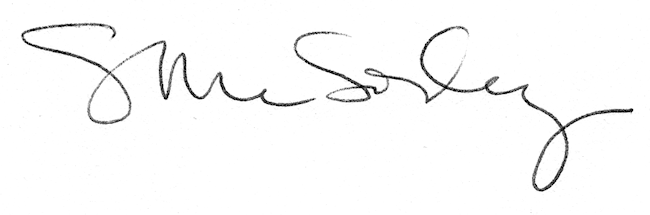 